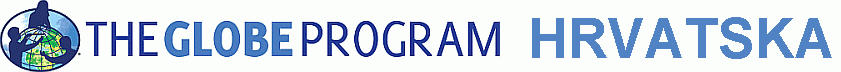 Poziva Vas naMEĐUŽUPANIJSKU SMOTRU GLOBE ŠKOLA10. ožujka 2017.godineu OŠ Dragutin Tadijanović, Slavonski Brod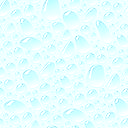 10:00-10:30	Okupljanje10:30-11:00	Otvorenje smotre11:00-13:00	Prikaz rada škola13:15-13:45	Ručak14:00	Polazak autobusom (besplatno) na obilazak grada14:15-15:30	Obilazak grada15:45-16:00	Dodjela zahvalnica, priznanja_______________________________								(Ana Blagović, ravnateljica)